Картина из пластилинаМатериалы:
CD диск, флуоресцентный пластилин.Сделать картинку из пластилина достаточно просто. В этой работе в качестве основы для картины используется обычный лазерный диск. В отличии от картона, он достаточно жесткий, к тому же его можно повесить на стену используя центральное круглое отверстие.Как лепить.
1. Скатайте шарик и прижмите его к основе. У вас получится лепесток или сердцевина цветка, тычинка или круглый листик.
2. Скатайте тоненькую колбаску, прижмите аккуратно ее к диску, придавая форму спирали - у вас получится цветочный усик или стебель. Также из колбаски скрученной в пирамидку можно сделать бутон или розочку.
3. Для нанесения рельефа или прожилок на листьях можно использовать зубочистку.Если вы делаете весеннюю поделку, то поместите в картинку несколько насекомых - божьих коровок, гусениц, бабочек.Создание пластилиновых картинМетодика.Пластилиновые картинки — это нетрадиционная методика работы с пластилином, при которой с помощью надавливания на маленькие пластилиновые шарики (или их размазывания по поверхности основы) создаются плоские изображения.Навыки надавливания и размазывания пластилина пальцами усваиваются маленькими детьми быстро и без особого труда. 
Чтобы лучше и легче освоить новый метод лепки из пластилина, малышу нужна помощь родителей. Сами скатайте небольшой пластилиновый шарик диаметром 0,5-1 см и положите его в нужном месте на основу. Затем возьмите указательный пальчик правой руки ребенка, положите его на шарик и своим указательным пальцем надавите сверху на палец ребенка. В результате из шарика получается круглая лепешка. Чтобы получить пластилиновую линию, сделайте лепешку пальчиком малыша, после чего, не уменьшая давления, оттяните палец ребенка в нужном направлении. Основные направления размазывания — сверху вниз и слева направо (для правой руки), справа налево (для левой руки). 
В дальнейшем дети раскладывают готовые шарики в нужные места картинки и размазывают их самостоятельно, а также подготавливают к работе еще по 1—3 шарика.Обучение приемам надавливания и размазывания пластилина начинается с пальцев правой руки, в дальнейшем присоединяется и левая рука ребенка. Удобнее всего действовать указательным пальцем ведущей руки, но можно пользоваться средним и большим пальцем, если это удобно ребенку. 
Во время работы необходимо следить за тем, чтобы палец ребенка не загибался, а оставался прямым и напряженным, чтобы он действовал подушечкой пальца, а не царапал пластилин ногтем.По мере усвоения ребенком навыков создания пластилиновых картинок количество операций, выполненных самостоятельно, постепенно увеличивается: ребенок сам скатывает несколько шариков, раскладывает готовые шарики в нужные места картинки, надавливает и размазывает их самостоятельно. Такие поделки для детей не только приятны, но и очень полезны.
Цели:
Формирование интереса к лепке.
Обучение умению ориентироваться на листе бумаги.
Развитие мелкой моторики.
Развитие речи.
Ознакомление с окружающим миром.
Развитие эмоций и фантазии.
Используемые приемы лепки:Скатывание — формирование шариков из небольших кусочков пластилина путем их катания круговыми движениями между большим и указательным (или средним) пальцами рукиНадавливание — нажатие на скатанный шарик указательным пальцем с целью получения пластилиновой лепешки в определенном месте на плоской основе поделки.Размазывание — надавливание на скатанный шарик указательным пальцем и оттягивание его в нужном направлении.Задания с использованием описанных приемов лепки можно разделить на следующие виды: 1) используется только прием надавливания, 2) используется только прием размазывания, 3) используются оба приема. Чтобы навыки лучше усвоились, быстрее закрепились и не смешивались, следует проводить обучение поэтапно: сначала научить надавливать на пластилин, затем его размазывать и в дальнейшем сочетать оба приема.Подготовка к работе. На столе должно находиться только самое необходимое: основы для картинок и заранее подготовленные пластилиновые шарики (можно положить на пластмассовые тарелки, чтобы ребенку было удобно их брать). Сначала малышу предлагаются для работы пластилиновые шарики одного цвета, в последующем — шарики разных цветов, далее — маленькие кусочки пластилина для самостоятельного изготовления шариков. Материалы и инструменты:
1. Мягкий пластилин ярких цветов. Достаточно мягкий, но не липнущий к рукам. Дайте ребенку возможность попробовать в работе разные виды пластилина, отличающиеся структурой, цветом и другими характеристиками.
2. Основа для картин: разноцветный матовый картон, бархатная бумагу, пластилиновая основу (пластилин, размазанный равномерным слоем на плотном картоне), ткань, натянутая на картон, плоские дощечки и др. Главное требование к основе для пластилиновой картинки: пластилин должен хорошо прилипать к поверхности, поэтому не советуем использовать глянцевый картон. Пластилин отлично прилипает к пластилиновой основе и к натянутой на картон ткани.
3. Для обыгрывания сюжета картинки можно использовать пластмассовые и резиновые игрушки. 
4. Ножницы, клей и др. Помощь Пластилиновые шарики необходимо подготовить заранее. В дальнейшей работе предлагать малышам изготавливать самостоятельно по 1—3 шарика, не более, иначе занятие затянется, дети устанут и потеряют интерес к продолжению работы.Дети раннего возраста пока не в состоянии представить картинку мысленно. Поэтому им необходима помощь при выборе места для расположения пластилина на листе. Помочь ребенку сориентироваться на листе можно следующими способами:выкладывать на картинку последовательно по одному пластилиновому шарику и предлагать ребенку надавить на него или размазать;выложить из шариков простой узор и предложить ребенку надавить на шарики или размазать их (такой вариант помощи можно использовать с детьми постарше, малыши могут неловкими движениями сдвинуть или разбросать шарики);предложить детям заготовку для пластилиновой картинки, на которой взрослый с помощью точек (или кружочков) и линий сделал карандашный набросок будущей картинки;сначала нарисовать картинку на листе бумаги вместе с ребенком или дать готовое изображение как образец, чтобы ребенок наглядно представил себе воплощение замысла.Используйте различные варианты, и малыш постепенно будет все увереннее действовать на пространстве листа.Хранение работ. У пластилина есть особенность — это жирный материал. Поэтому при изготовлении картинки на картоне он через некоторое время пропитается жиром, и работа будет выглядеть неопрятно. Такие пластилиновые картинки не стоит хранить долго. Мы советуем организовать выставку, а затем убрать работы (пластилин можно снять и использовать на следующих занятиях, а картон выбросить). Такой подход возможен в отношении простых работ — снежинки, зернышки и т.д. Когда планируете более сложную и соответственно более красочную картинку (мухомор, божья коровка, новогодняя елка и др.), подготовьте пластилиновую основу (с детьми постарше это можно сделать вместе). Такие картинки можно хранить долго, показывать друзьям и знакомым и даже использовать в качестве подарка.Памятка для родителей(по работе с пластилином в домашних условиях).Творческие занятия по пластилиновой живописи с ребенком – чудесная возможность для вас побыть вместе. Всем известно, что общее дело объединяет людей. Попробуйте найти время для общения с ребенком, совместного творчества, и это время не окажется потраченным напрасно.Старайтесь, чтобы занятия проходили в атмосфере доброжелательности и взаимопонимания.Ободряйте, хвалите ребенка (естественно, не переходя на лесть), поощряйте его к дальнейшим успехам.Никогда не подвергайте резкой критике результаты трудов ребенка, даже если они далеки от совершенства: ведь ребенок действительно старался! Чуть поp;t тактично укажите на промахи и предложите попробовать сделать лучше.Позаботьтесь о рабочем месте. Оно должно быть хорошо освещенным, соответствовать росту ребенка. Создайте атмосферу, позволяющую целиком сосредоточиться на творческом процессе, поэтому рабочее место должно быть расположено так, чтобы ребенок никому не мешал и ему - не мешали.Приобретите ребенку фартук и нарукавники для работы.Научите ребенка технике безопасности с колющими и режущими предметами.Выделите специальное место для хранения изоматериалов: бумаги, картона, стек, пластилина, карандашей и т.д., чтобы ребенок знал, где и что находится. Не выбрасывайте (по возможности) результаты труда вашего юного творца. Стоит завести специальную папку-книжку для плоских поделок и отвести полочку для объемных. Детские работы можно оформить в рамочки и повесить как картины на стену. Но на пластилиновые работы не должны попадать прямые солнечные лучи.Повесьте яркие картины над кроватью ребенка – пусть художник видит их, просыпаясь утром, они создадут ему положительный заряд и хорошее настроение предстоящий день.                  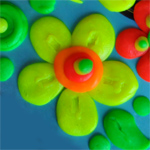 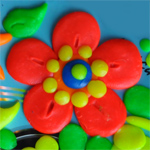 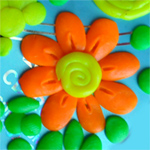 